الخطة الزمنية لمتابعة الطلاب متدني التحصيل في مادة .....................تم تحميل الملف من موقعمدونة سعد السهلي التعليميةhttps://saadalsahli.saتفضل بزيارة قسم المعلميحتوي القسم على كافة الملفات والبرامج الرقمية التي يحتاجها المعلم في عملية التعليم الالكترونيللتواصلأسماء الطلاب متدني التحصيلالفصلاليوم والتاريخالأساليب والطرق العلاجيةملاحظة المعلم حول أداء الطالبمستوى إتقان الطالب للمعيارمستوى إتقان الطالب للمعيارمستوى إتقان الطالب للمعيارمستوى إتقان الطالب للمعيارأسماء الطلاب متدني التحصيلالفصلاليوم والتاريخالأساليب والطرق العلاجيةملاحظة المعلم حول أداء الطالبمتقن 100%90%-100%80% -90%غير متقن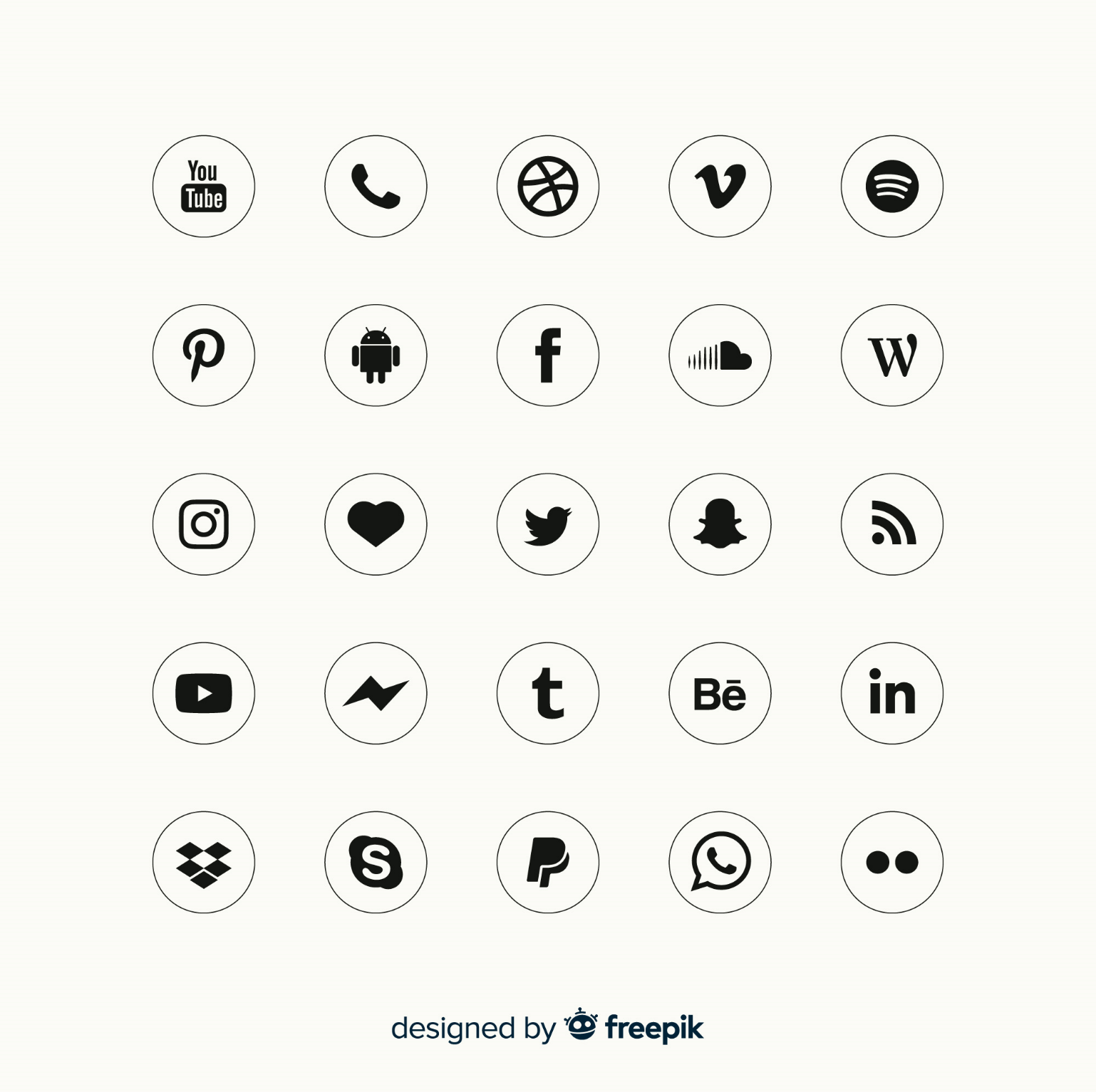 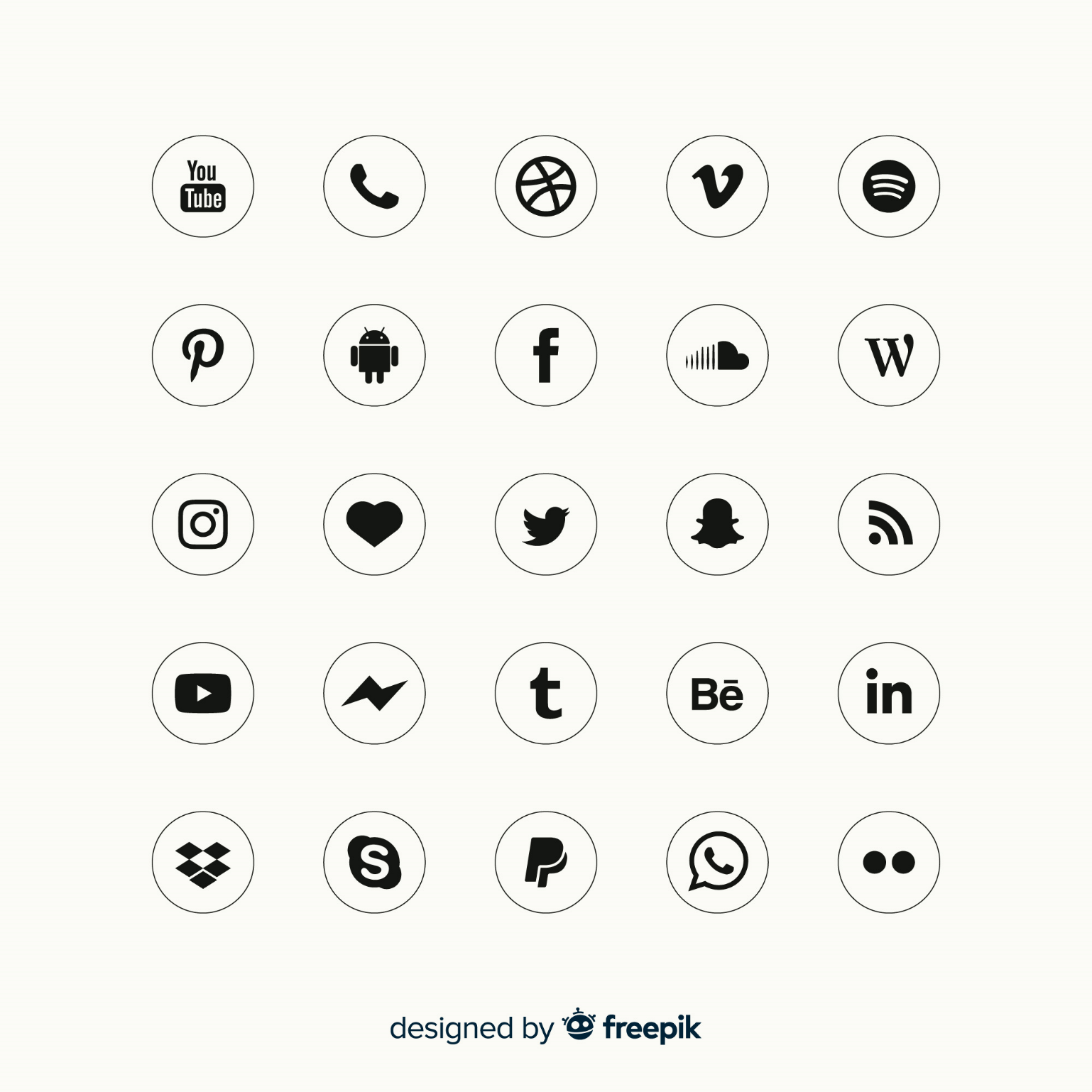 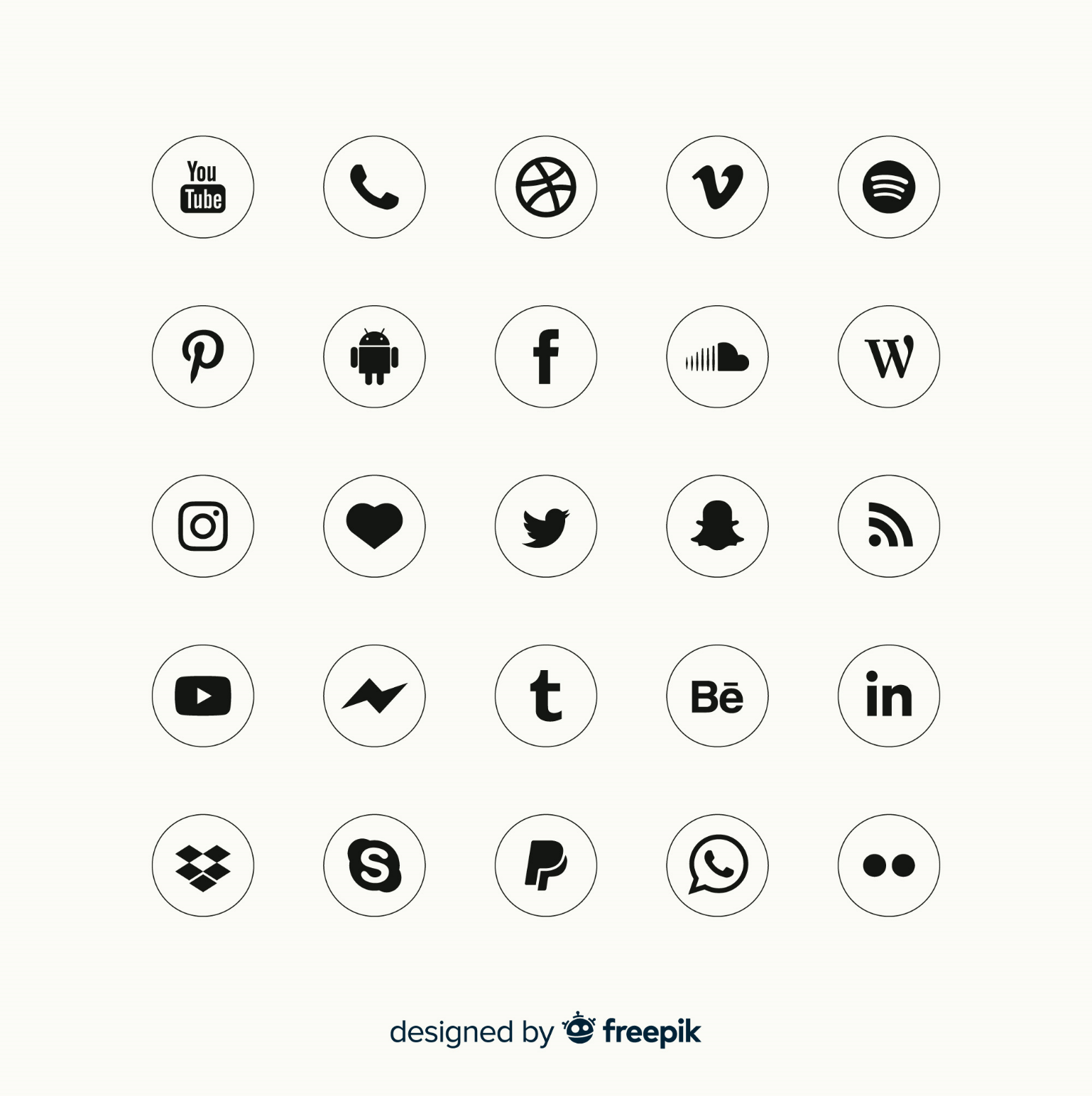 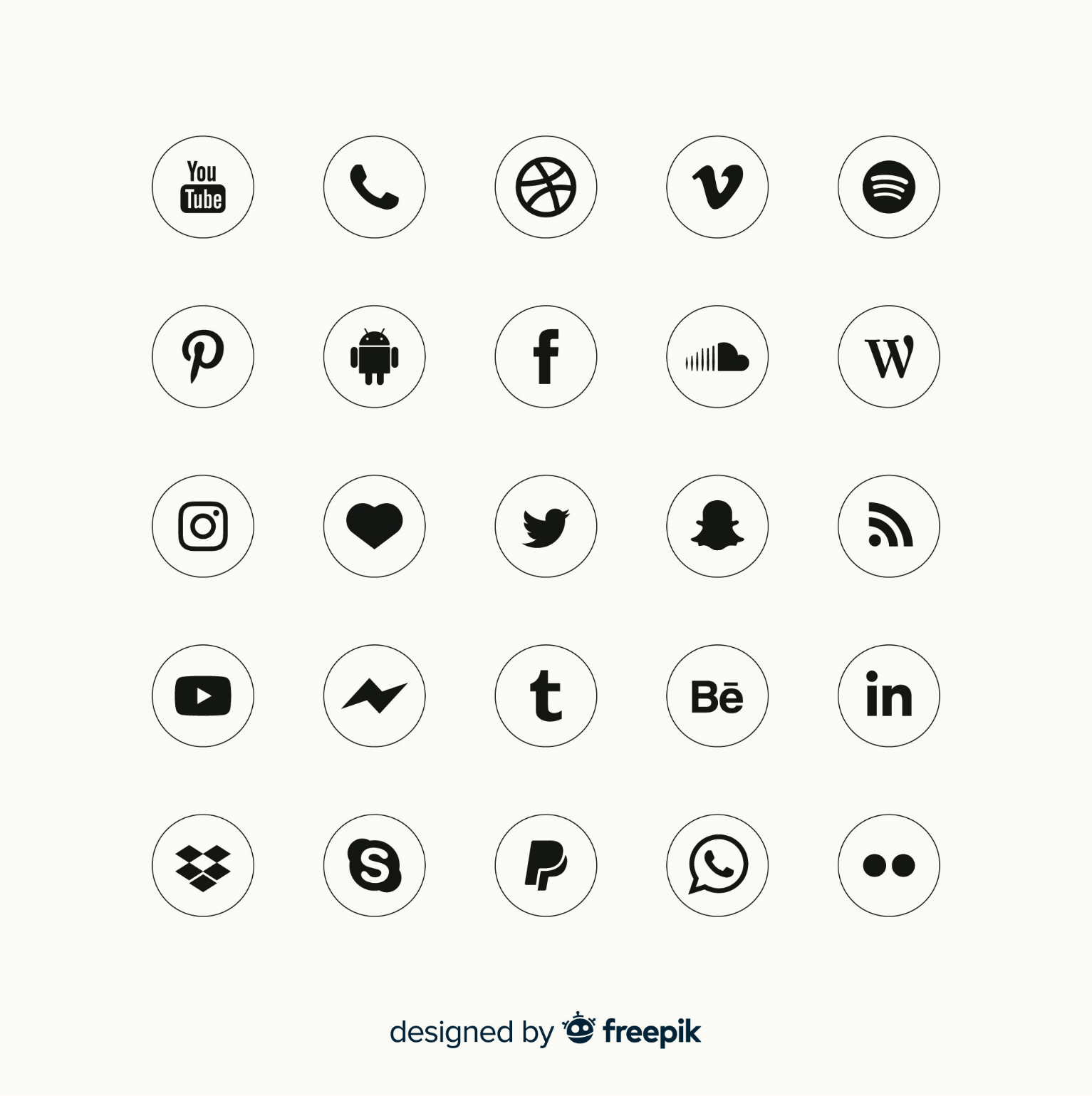 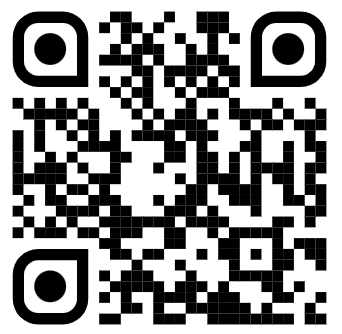 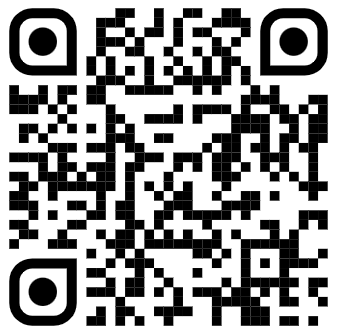 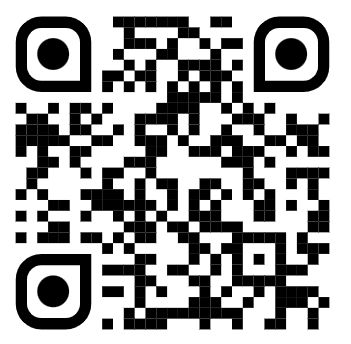 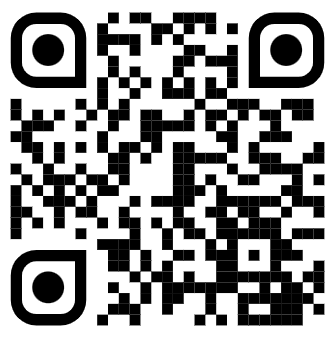 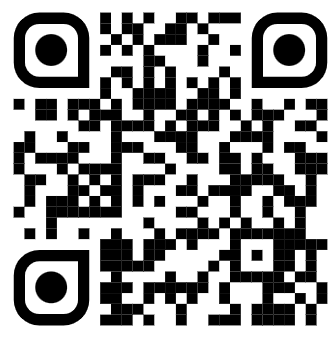 